Photos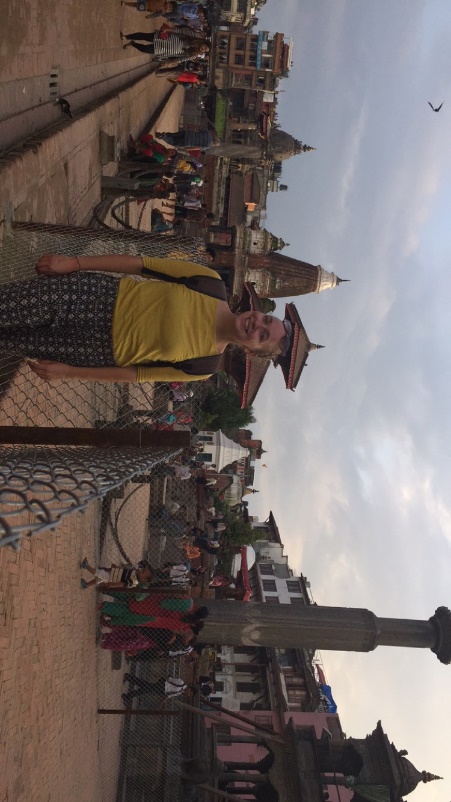 Kathmandu1							Kathmandu2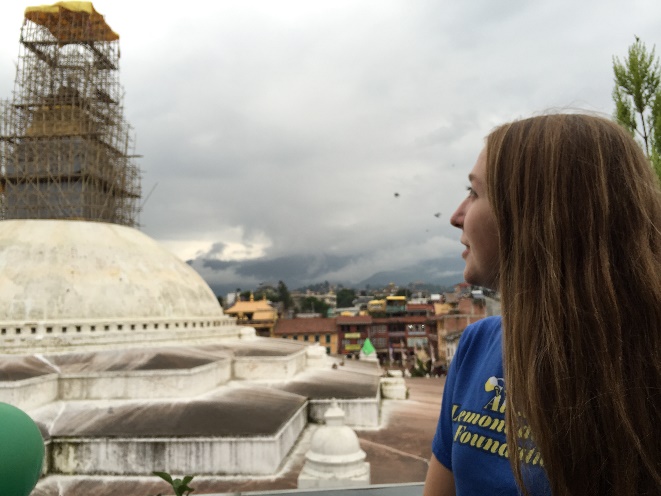 Map								Gatlang Photo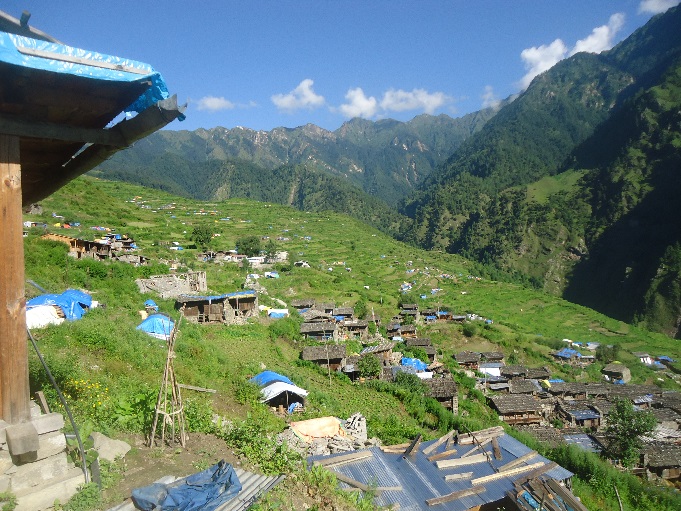 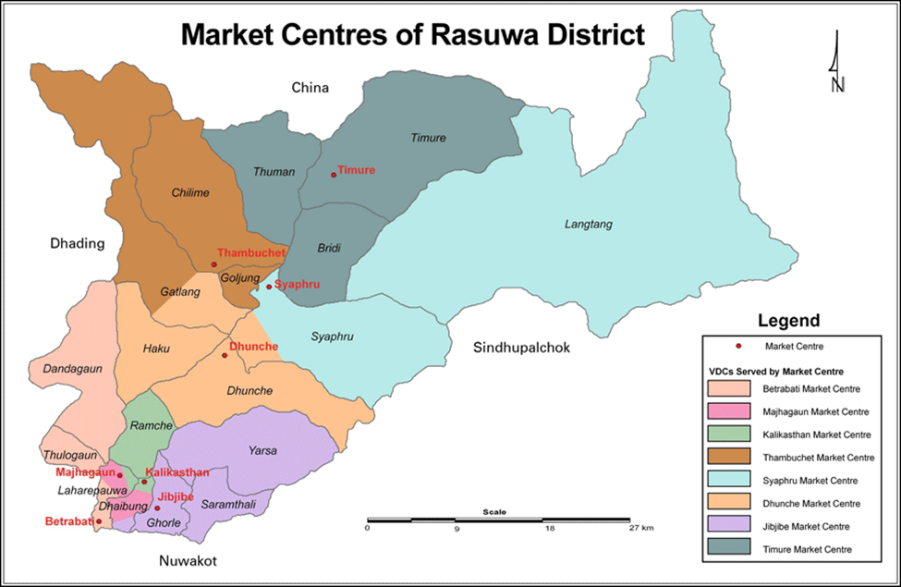 Prayer House						Residential Home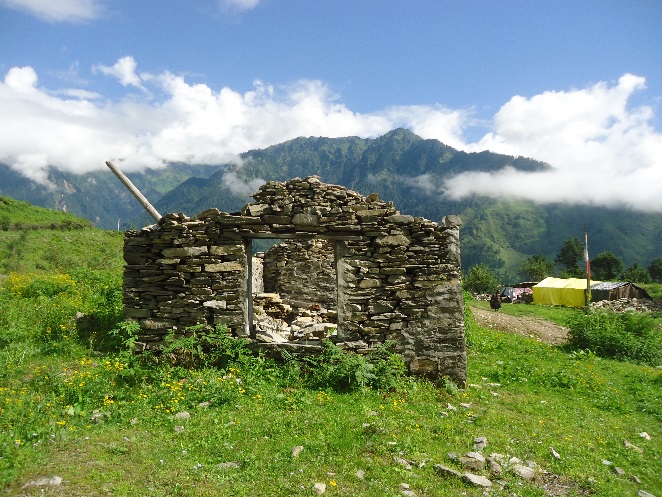 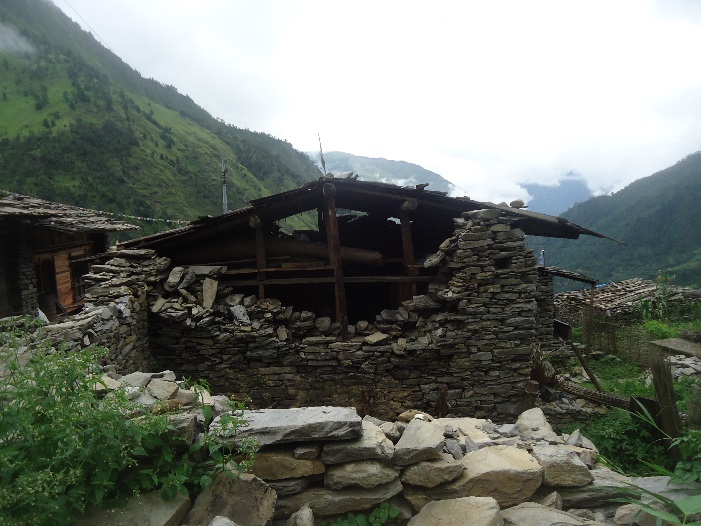 Monastery1								Monastery2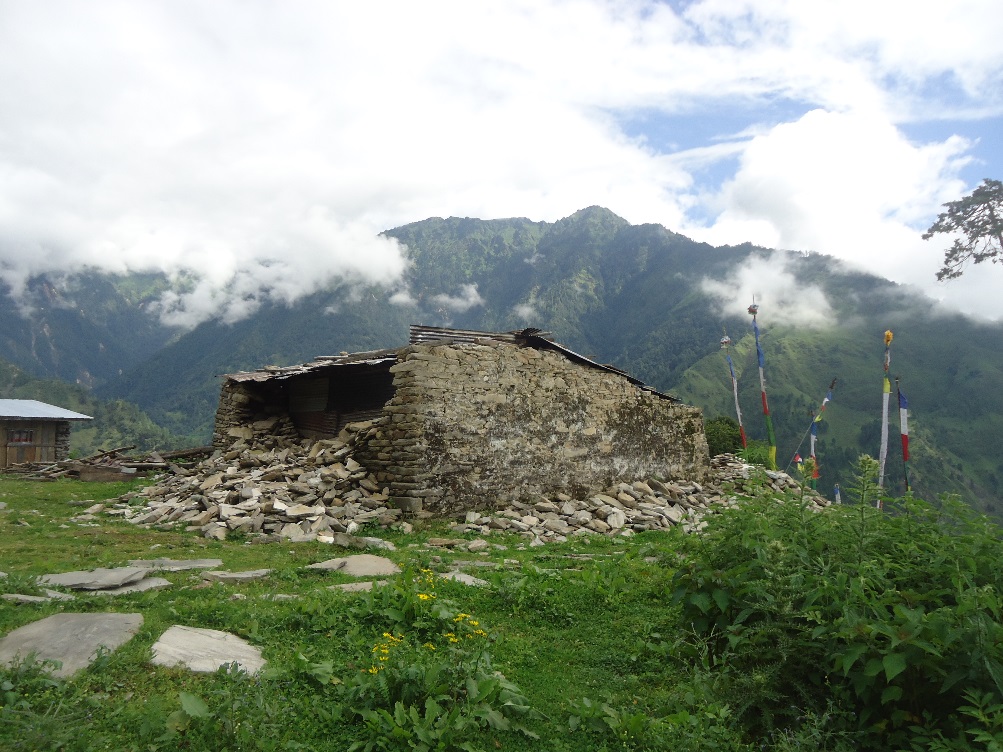 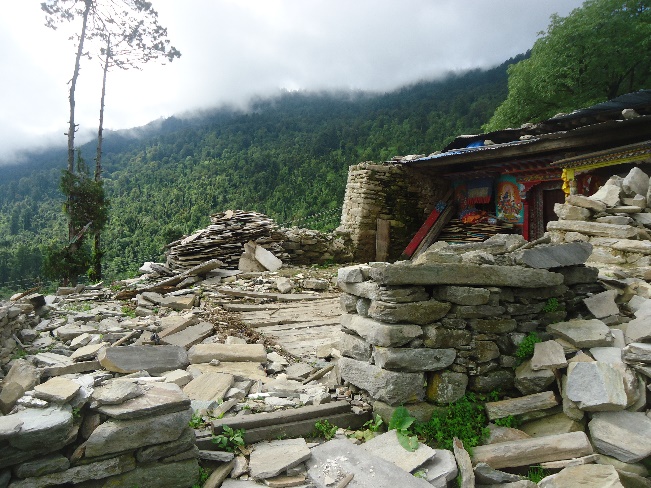 Prayer Wheel							Stupas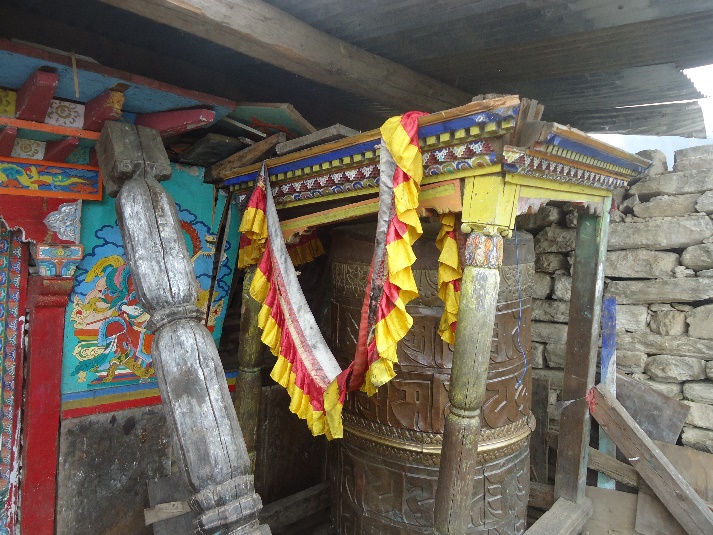 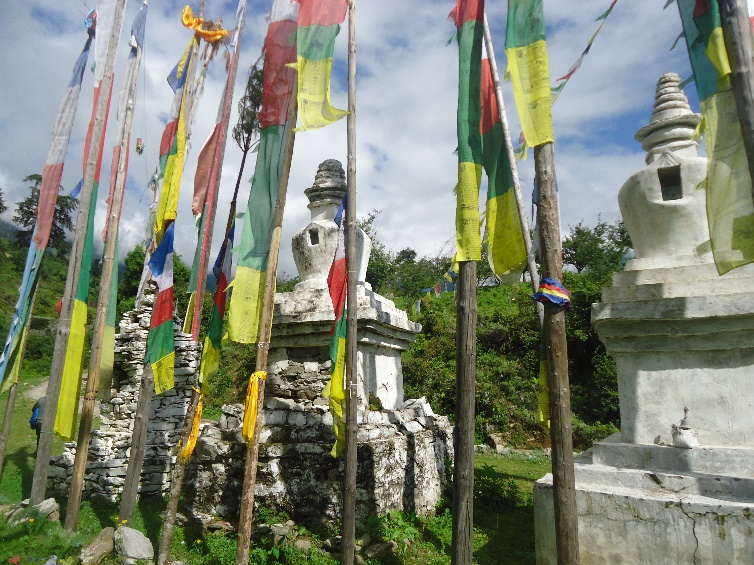 Monastery caretaker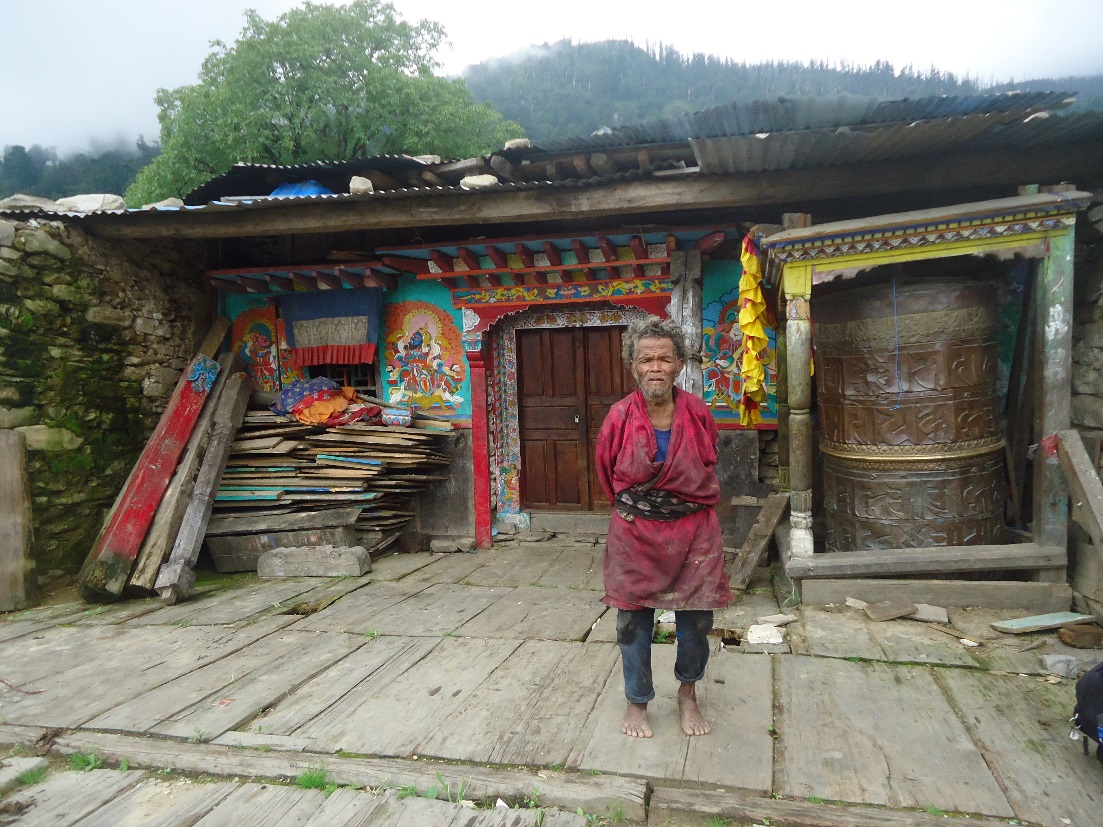 